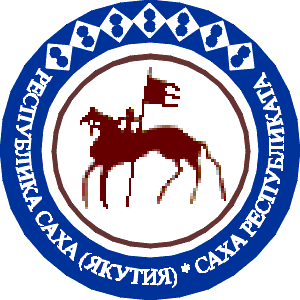 Министерство образования и науки Республики Саха (Якутия)Государственное бюджетное профессиональное образовательное учреждение Республики Саха (Якутия)«Алданский медицинский колледж»Быкова ул., д. 21, Алдан, 678902, тел./факс: (411-45) 37-5-19   Е-mail: amk.aldan@mail.ruОКПО 1966259 ОГРН 1031400015679   ИНН/КПП 1402005730/140201001_____________________________________________________________________________ ПЛАНпроведения «Месячника адаптации первокурсников  ГБ ПОУ РС(Я) «Алданский медицинский колледж»на период с «06 » сентября по «06 » октября 2021 г.Составитель педагог-психолог:Варвара Эдуардовна БуйницкаяАлдан Сентябрь 2022 г.Адаптация – это процесс изменения характера связей, отношений студента к содержанию и организации учебно-воспитательного процесса в образовательном учреждении. Степень социальной адаптации первокурсника в колледже определяет множество факторов: индивидуально-психологические особенности человека, его личностные, деловые и поведенческие качества, ценностные ориентации, академическая активность, состояние здоровья, социальное окружение, статус семьи и т. д.Студенческая жизнь начинается с первого курса, поэтому успешная адаптация студентов нового набора к жизни и учебе   является залогом дальнейшего развития каждого студента как человека, будущего специалиста. Очевидным становится, что ускорение процессов адаптации первокурсников к новому для них образу жизни и деятельности, исследование психологических особенностей, психических состояний, возникающих в учебной деятельности на начальном этапе обучения, а также выявление педагогических и психологических условий активизации данного процесса являются чрезвычайно важными задачами. Ведь профессиональная деятельность студентов после окончания колледжа во многом зависит от уровня адаптации к новой образовательно-воспитательной среде. Таким образом, становится очевидной необходимость поиска путей активизации социально-психологических и педагогических условий, способных обеспечить процесс адаптации студентов нового набора. Цель: создание социально-педагогических и психолого-педагогических условий для развития личности обучающихся в условиях ГБ ПОУ РС (Я) «АМК», формирование и актуализация интереса студентов к учебной деятельности, развитие сотрудничества, чувства взаимного уважения.Задачи:- обеспечение механизмов оптимизации периода адаптации в условиях нового учебного заведения с учетом психологических особенностей студентов-первокурсников;- создание благоприятного психолого-педагогического микроклимата в студенческих группах;- взаимодействие со студентами и родителями, с целью предупреждений отклоняющегося поведения, преодоление трудностей в учебе, решение личностных проблем в адаптационный период;- раннее выявление и предупреждение возможных нарушений в период социализации личности студента посредством психодиагностики и консультирования;-повышение психолого-педагогической компетентности преподавателей, студентов и их родителей, с использованием различных форм и методов пропаганды психологических знаний;- выявление дезадаптированных студентов группы риска;- оказание консультативной или иной другой помощи по ликвидации проблемных ситуаций в микросреде студентов;- совместное взаимодействие с заинтересованными представителями по защите и охране их прав.Ожидаемые результаты:1. создание единой адаптационной среды.2. включение всех первокурсников в целенаправленный управляемый процесс социально-психологической адаптации.3. осознание первокурсниками трудностей, связанных с первыми месяцами обучения, умение справляться с эмоциональными кризисами.4. осознание правильности сделанного профессионального выбора, умение «вжиться» и полюбить выбранную профессию.5.  сохранность контингента.План мероприятий по адаптации первокурсниковв рамках МесячникаПриложение 1Ролевая игра «Давайте познакомимся»1. Знакомство студентов в группе - знакомство студентов друг с другом, c одновременным высказыванием собственного суждения o путях и мотивах выбора профессии.Схема знакомства и обсуждения (на выбор):1.1. Фамилия, имя, какую школу окончил, когда выбрал профессию, что повлияло на выбор профессии, почему выбрал именно эту специальность и учебное заведение, какие интересы, способности и таланты можете у себя отметить.1.2. Куратор предлагает участникам игры познакомиться, можно начать словами «Представьте себе, что каждый из вас очень хочет побольше узнать друг друга, и я предлагаю, чтобы по очереди все участники нашего знакомства представили себя в нетрадиционной форме. 1.3. Задание: каждый из участников тренинговой команды в течение 5 минут готовится представить свое имя товарищам. Он не назовет его обычным способом, а должен будет назвать, нарисовать, обозначить другими символами или через иные ассоциации свое имя. Каждый из игроков имеет право воспользоваться всего лишь тремя такими намеками (нарисованными или любыми другими). Группа вслед за этим пробует назвать его имя. 2. Задание - закончить предложение.Моя учеба в техникуме — это ...                                      Больше всего я люблю ...Моя будущая профессия – это …Таким образом, можно проанализировать представление первокурсников об учебе, о своей профессии и предпочтения, интересы студентов.3. Упражнения и игры на сплочение, творческую активизацию и сотрудничество (на выбор).Разделение на команды.Для большинства игр и упражнений потребуется разделять участников на команды. Это можно сделать следующим образом, взяв несколько разных почтовых открыток по количеству команд (то есть, если три команды, то три открытки), разрезать каждую на такое количество частей, сколько требуется членов команд. Перемешать открытки в «шапке», и предложить каждому вытянуть себе одну часть открытки. Далее студенты, собирая по своим частям открытки, разбиваются по командам. В первую команду входят студенты, собравшие из частей первую открытку, во вторую – студенты, собравшие вторую открытку и т. д.«Строим башню»Для проведения этой игры необходимо разделить участников группы на несколько команд по 6–8 человек. Каждой команде раздать 2 чистых листа формата А4, клей для бумаги и ножницы. Теперь необходимо озвучить задание «цель данной игры – из имеющихся материалов построить башню, любую, но она должна получиться выше, чем у соперников и стоять вертикально, без посторонней помощи». Перед тем как начать, дайте каждой команде 5 минут на то, чтобы они продумали вариант постройки, и только после этого давайте команду старт. Предупредите участников, что время не ограниченно, поэтому скорость постройки роли не играет, важно чтобы башня стояла и была как можно выше. Поэтому игру нельзя останавливать до тех пор, пока не закончит последняя команда. Как правило, на всю игру достаточно 20 минут. В ходе этой игры, куратор, наблюдая за деятельностью участников каждой команды, легко определит наиболее активных студентов-лидеров.     После этого каждая команда должна выбрать одного участника, который расскажет про свою башню, а также попробует высказать свое мнение, почему башня получилась выше или ниже.«Коллективный рисунок» Для этого упражнения потребуется разбить участников на несколько команд по 4–6 человек. Каждой команде раздать один чистый лист формата А4. Далее попросить участников каждой команды рассчитаться по номерам (1, 2, 3, 4…). Теперь озвучиваем задание «цель упражнения – нарисовать коллективный рисунок на тему (она может быть либо одна общая для всех команд, либо как вариант, тема рисунка дается каждой команде разная). Он рисуется по очереди, сначала рисует   1-й участник, потом 2-й, потом 3-й и т. д. Каждый участник может рисовать только свою определенную фигуру, местоположение и размер фигуры на рисунке определяется этим участником самостоятельно. Предлагаемые фигуры могут быть такими – 1-й участник имеет право рисовать круг, 2-й участник – прямоугольник, 3-й участник – треугольник, 4-й участник – рисует только прямую и т. д. Для этого упражнения достаточно 15–20 минут. После того как все коллективные рисунки завершены, куратор предлагает каждой команде объяснить, что они нарисовали, а остальные участники размышляют, чей рисунок получился интереснее и почему.«Необитаемый остров» В этом упражнении участников необходимо разделить на 3 команды по 8–12 человек. Каждой команде раздать 1–2 листа формата А4. Задача должна звучать так «Представьте, что вы командой попали на необитаемый остров, вам не на чем жить, и поэтому вы должны придумать кодекс необитаемого острова – основные правила проживания на острове». На это задание необходимо дать студентам 20–25 минут. Далее, каждая команда презентует свой кодекс. После этого проводится обсуждение каждого кодекса и следует выйти на один – суммирующий все самые приемлемые правила.Критерием эффективности проведения данных психологических упражнений и игр  являются два показателя: разделение студентом норм и ценностей  группы; высокий (удовлетворяющий студента) статус в группе. Именно на эти показатели, в конечном счете, сориентированы рекомендательные упражнения. Приложение 2Социологический опрос (начало сентября) студентов-первокурсниковУважаемый первокурсник!Просим Вас ответить на наши вопросы. Выбранные Вами варианты ответов отметьте любым значком, а также подчеркните, где требуется, отдельные положения. На каждый вопрос может быть несколько ответов.1.Вы окончили школу:а) общеобразовательную среднюю;б) с техническим уклоном, лицей, техникум (подчеркнуть);                       в) спецшколу языковую, гимназию гуманитарную (подчеркнуть);г) другой тип учебного заведения (назовите).2. Вы сделали свой выбор и поступили в ГБ ПОУ РС(Я) «Алданский медицинский колледж»:а) по призванию;б) по настоянию (или по совету) родителей;                                                  в) по семейным традициям;г) из солидарности с приятелем, подругой;д) другие причины (указать).3. Откуда Вы получили сведения о ГБ ПОУ РС(Я) «Алданский медицинский колледж»:а) из рекламы;б) от родителей, родственников или знакомых; в) от товарищей, студентов ГБ ПОУ РС(Я) «Алданский медицинский колледж» ;г) от своих сверстников;д) из других источников (указать).Дата заполнения анкеты «__» _______________ 20__г. Приложение 3Анкета студентов – первокурсниковПросим Вас принять участие в анкетировании, цель которого выявить ваши творческие интересы. Выбранные Вами варианты ответов отметьте любым значком, а также подчеркните, где требуется, отдельные положения. На каждый вопрос может быть несколько ответов.1.Назовите Вашу фамилию, имя _________________________________________________;2. Специальность ____________________________________________________;3. Каковы Ваши творческие интересы: а) театр б) танцы в) пение (сольно, хоровое, в ансамбле)г) рисование д) другие4. Что Вам ближе в литературном, поэтическом творчестве? а) собственное творчество;б) художественное чтение; в) иллюстрирование.5. В каких кружках Вы занимались? а) театральном; б) музыкальном; в) танцевальном.6. Хотели бы Вы работать в группе организаторов? а) конкурсов (каких?);б) вечеров (каких?);в) дискотек.7. Увлекаетесь ли Вы коллекционированием? а) марок; б) фотографий;в) иного8. Обучались ли Вы музыке?а) да (укажите музыкальный инструмент) _________________________________________;б) нет.9.Закончили ли Вы музыкальное учебное заведение? а) музыкальную школу б) музыкальное училище в) нет  10. Обладаете ли Вы даром исполнителя? а) да б) нет11. Ваше отношение к спорту и туризму: ________________________________________В каких спортивных секциях или кружках Вы занимались? ________________________________________________________________________________________________ В какой спортивной секции Вы хотели бы заниматься? _______________________________________________________________________________Приложение 4Анкета. Итоговое исследование уровня адаптации студентов – первокурсников.1. Трудно ли Вам было привыкнуть к студенческой жизни?- да, процесс адаптации был трудным и долгим- нет, процесс адаптации был нетрудным и недолгим- никакая адаптация не требовалась, сразу почувствовал себя студентом- затрудняюсь ответить2. Какова Ваша общая удовлетворенность студенческой жизни?- полностью удовлетворен- скорее удовлетворен, чем нет-скорее неудовлетворен, чем удовлетворен-полностью неудовлетворен-затрудняюсь ответить3. Какова Ваша удовлетворенности различными сторонами студенческой жизни? (Ответы: да, нет, не очень)Удовлетворены ли Вы?- набором и содержание учебных дисциплин-организацией учебного процесса-своими результатами в зимнюю сессию-качеством преподавания-обеспеченностью учебно-методической литературой-технической оснащенностью аудиторий-отношением с преподавателями-отношениями в группе-бытовыми условиями в филиале-бытовыми условиями в общежитии-условиями питания в столовой- условиями для полноценного досуга- организацией массовых мероприятий в филиале- возможностями заниматься спортом- возможностями для художественного творчества4. Кто или что помогло адаптироваться в новой социальной роли студента?-куратор-однокурсники-старшекурсники-преподаватели-массовые мероприятия-друзья, подруги, знакомые-никто и ничто-совместное участие в смотрах, соревнованиях-другое5. Что вызвало наибольшие трудности в студенческой жизни?-недостаток свободного времени-перегруженность учебными занятиями, неудобное расписание-недостаточный уровень подготовки-неумение организовать себя-особых проблем не было-нехватка средств, неумение их расходовать-отсутствие привычного круга общения-невозможность найти занятие по душе, интересное дело-мало внимания со стороны кураторов-низкая техническая оснащенность кабинетов-плохие санитарно-гигиенические условия-сложно привыкнуть к новой обстановке, сходиться с новыми людьми-низкое качество преподавания-другое6. Как вы оцениваете студенческие отношения в группе?    -сложился дружный коллектив-выделились активные, но большинство пассивных-все разделились на компании-равнодушные, у многих интересы в не группы-присутствуют конфликтные ситуацииПриложение 5Анкета для кураторов групп первокурсниковИзвестно, что система образования в колледже отличается от школьной. По – Вашему, существенен ли для первокурсников переход от одной системы к другой?_____________________________________________________________________________Какие трудности могут возникнуть в связи с переходом к новой системе образования? ___________________________________________________________________________________Как Вы считаете, в чем причина неспособности студента – первокурсника включиться в учебную деятельность в колледже у некоторых первокурсников?_________________________________________________________________________________________________________________________________К какому времени формируется группа как коллектив? _____________________Какие трудности могут возникнуть в процессе формирования учебного коллектива? ___________________________________________________________________________________Чем, на Ваш взгляд, можно помочь сплочению группы? ________________________________________________________________________Какие проблемы (личностного плана, а также связанные с учебной деятельностью) могут возникнуть у первокурсников?____________________________________________________________________________________________________________________________________________________Могут ли возникнуть проблемы у иногородних студентов? Какие? ______________________________________________________________________________________________________________________________________________В какой помощи они могут нуждаться? _______________________________________________________________________Существует ли необходимость в дополнительных мероприятиях (и каких?) для обеспечения успешной адаптации первокурсников?Спасибо!           СОГЛАСОВАНОЗам. директора по УВР_______________________Л.Е. Болелова        				                      	                      «_06_»_сентября____________2022 г.             УТВЕРЖДАЮ                                                                    Директор  ГБПОУ РСЯ(Я) «АМК»        _______________________Н.С. Миронов        				                                        «_06_»_сентября____________2022 г.№МероприятиеСрокИсполнитель1. Организация диагностических мероприятий1. Организация диагностических мероприятий1. Организация диагностических мероприятий1. Организация диагностических мероприятий1.1Тестирование на профпригодность обучающихся нового набора. Обработка результатовС 6 по 10 сентября Педагог-психолог;кураторы групп 1.2Тестирование «Уровень базовых школьных знаний». Обработка результатовС 6 по 10 сентября Педагоги-предметники1.3Анкетирование первокурсников «Мотивация обучения в колледже», обработка результатовС 6 по 10 сентября Педагог – психолог, кураторы групп1.4Разработка, печать рекомендаций для студентов и преподавателей по результатам анкетированияС 13 по 15 сентября Педагог-психолог1.5Проведение бесед:- об особенностях обучения в АМК;- знакомство с нормативными документамиС 06 по 08 сентябряКураторы групп1.6Проведение с первокурсниками экскурсий по колледжу, общежитию, библиотеке3 неделя сентябряКураторы групп, зав. общежитием1.7Изучение состояния здоровья первокурсников. Составление карт здоровья, составление рекомендаций по физическим, учебным нагрузкам4 неделя сентябряМедик, физруки1.8Организация информационного обеспечения студентов 1 курса2 неделя сентябряКураторы групп1.9Диагностика самооценки, уровня притязаний, психоэмоционального состояния, тревожности. Обработка результатов4 неделя сентябряПедагог - психолог1.10Диагностика типов мышления, личностного дифференциала4 неделя сентябряПедагог - психолог1.11Изучение ценностных ориентаций первокурсников. Обработка результатов1 неделя октябряПедагог - психолог1.12Изучение состояния социально-психологического климата в студенческих группах 1 курсов2 неделя октябряПедагог – психолог 1.13Изучение мотивационно-волевой сферы, степени социализированности первокурсников2 неделя октябряПедагог – психолог 2. Организация учебно-воспитательной работы2. Организация учебно-воспитательной работы2. Организация учебно-воспитательной работы2. Организация учебно-воспитательной работы2.1Разработка методических рекомендаций студентам по повышению базового уровня знаний, организация консультаций для отстающихВ течение всего месячникаПреподаватели – предметники2.2Проведение занятий по работе с библиотечными ресурсами (электронные учебники, каталоги и т. П.)В течение всего месячникаБиблиотечные работники 2.3Вовлечение студентов в различные формы внеучебной работыВ течение всего месячникаПедагогический состав колледжа2.4Проведение установочных лекций:2 неделя сентябряПреподаватели2.5Консультирование для первокурсников: построение и реализация индивидуальной траектории обученияВ течение всего месячникаКураторы групп, педагоги предметники2.6Разработка памятки для студентов «Учись учиться»: общие приемы рациональной организации самостоятельной деятельностиВ течение всего месячникаКураторы групп3. Социально-психологическая адаптация3. Социально-психологическая адаптация3. Социально-психологическая адаптация3. Социально-психологическая адаптация3.1Индивидуальные беседы со студентами первого курса, изучение личных дел студентов, выявление учащихся, состоящих на учёте в ПДН, склонных к совершению преступлений, заполнение социальных паспортов групп, групп риска. Изучение состояния здоровья.В течение    всего месячникакураторы групп, педагог-психолог. медик3.2Вовлечение студентов в органы студенческого самоуправления2 неделя сентябряКураторы групп, 3.3Проведение родительских собраний по результатам адаптации первокурсников: формирование родительских установок на партнёрство, поддержку процесса обучения3 неделя сентябряДиректор, зам. директора по УВР, кураторы групп педагог-психолог3.4Оценка состояния социально-бытовых условий проживания студентовВ течение всего месячникаКураторы групп, зав. общежитием, медик3.5Проведение тренинга «Знакомство»2 неделя сентябряПедагог-психологПроведение тренинга «Сплоченность»3 неделя сентябряПедагог-психолог3.6Лекция-презентация: «Адаптация студентов в системе новых социальных отношений»4 неделя сентябрьПедагог-психолог3.7Лекция-презентация для преподавателей: «Технология взаимодействия педагога и обучающегося»1 неделя октябряПедагог-психолог3.8Оперативные совещания кураторов групп1 курса. 06 сентябряЗам. директора по УВР3.9Психологические, ролевые и деловые игры на сплочение коллективов групп01 октябрякураторы групп. Педагог-психолог3.10Адаптационные мероприятия по сопровождению студентов-сирот, находящихся под опекой, инвалидов4 неделя сентябрякураторы групп, преподаватели, педагог-психолог, медик3.11Индивидуальные и групповые консультации родителейВ течение всего месячникаПедагогический состав колледжа3.12Круглый стол с представителями правоохранительных органов: профилактика отклоняющихся форм поведения, наркозависимости, экстремизма05октябряпредставители ПДН, КДН и ЗП, участковый инспектор, кураторы групп3.13Совещание по адаптации первокурсников: анализ психолого-педагогического сопровождения образовательного процесса в адаптационный период06 октябрядиректор, зам. директора по УВР, педагог-психолог, кураторы групп4. Организация жилищно-бытовых условий в общежитии и на дому4. Организация жилищно-бытовых условий в общежитии и на дому4. Организация жилищно-бытовых условий в общежитии и на дому4. Организация жилищно-бытовых условий в общежитии и на дому4.1Оценка состояния социально-бытовых условий студентов2 неделя сентябрякураторы групп4.2 Содействие в улучшении социально-бытовых условий студентовВ течение месячникаКураторы, зав. общежития, медик.4.3Рейдовая проверка студентов группы рискаВ течение месячникаКураторы групп4.4Организация досуговых мероприятий в общежитииВ течение месячникаЗав. по ВР, кураторы групп  4.5Организация спортивных мероприятий, соревнований в общежитии в течение годаЗав. по ВР, кураторы групп 